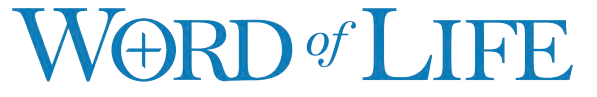 Dear Parents and/or Guardians, We are excited to announce that we are using a curriculum this year called Word of Life. Our hope is that Word of Life will help both students and their families discover their authentic Catholic identity to reinvigorate fruitful participation in the Church’s life and mission.Action Needed: All parents and guardians need to register for Word of Life to access your child’s lessons including a digital Student Text, interactive activities, videos and inspiring resources for the whole family.  You will receive an email invitation to access the Portal from support@wordoflifeseries.org. Follow the prompts to set up your account. You can also access instructions here: support.wordoflifeseries.org/parent-onboarding-instructionsAdditional Resources: In addition to the Word of Life curriculum resources, all families can access FORMED.org for free through their parish or school access. FORMED is the premier Catholic streaming service and offers over 7,000 Catholic movies, Bible studies, kids' shows, audio dramas, ebooks, and more. View top recommendations for parents here: https://leaders.formed.org/parent-pathway/Thank you for your commitment to being the primary educators of your children. It is from you that they first learn about the truth and beauty of their faith.